Projekt ŠafranUčenici osmih razreda i ove su godine bili uključeni u međunarodni projekt "Šafran". Kroz projekt ostavili su trag u cvijeću koje će rasti oko naše škole i kad generacije odu, no još važnije od toga je što su učili o toleranciji, različitosti i poštivanju, ali i posljedicama diskriminacije i predrasuda. U nekim aktivnostima sudjelovali su svi, a završnu evaluaciju i praćenje projekta odradili su pojedinačni učenici kroz dodatnu nastavu iz povijesti. Projekt je proveden u matičnoj i područnoj školi pod vodstvom učiteljice Ivane Novosel. Evaluaciju projekta MŠ pogledajte kroz kratki filmić koji su radili učenici na dodatnoj nastavi iz povijesti, a evaluaciju projekta PŠ možete vidjeti na ovoj poveznici. 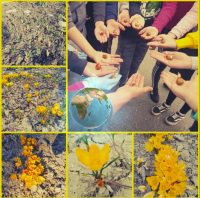 